За четвърта поредна година на територията на цяла Европа е организирана мащабната операция EDWARD – Европейски ден без загинали на пътя.
Инициативата е на Европейската мрежа на службите на пътна полиция – TISPOL и се проведе на 26 септември. Тя e част от Европейската седмица на мобилността, като целта е да се ограничат до минимум жертвите на пътнотранспортни инциденти. Мотото, избрано от организаторите тази година, е: „Обичам семейството си! Да го пазим на пътя!”.Проектът насърчава участниците в пътното движение да мислят на първо място за безопасността, докато шофират, вървят пеш или карат велосипед. Да са наясно с рисковете, на които може да изложат своя и живота на останалите участници в движението, и не на последно място – как всеки може да допринесе за намаляване на рисковите ситуации на пътя.На сайта на Пътната полиция бе активна и специална секция, посветена на EDWARD. Предвидена бе възможност всеки да се включи в проекта със своя инициатива и обещание.ПГИТ,,Алеко Константинов” е вече партньор, регистрира участие и проведе инициативи в Европейския ден без загинали на пътя. 8а, 9а,11б участваха в анкета и решаваха тест, целящи да разкрият културата на пътя и как можем безопасно да се придвижваме до училище.  
Акцентирано бе и върху подхода „Визия нула“, чиято амбиция е да няма погубени на пътя човешки животи – това бе и посланието на всички ученици от нашата гимназия.Младши посланици: Теодора Димитрова и Емилиян Бозьов
Комисия по БДП: Кривулев, Сергева, Тупчев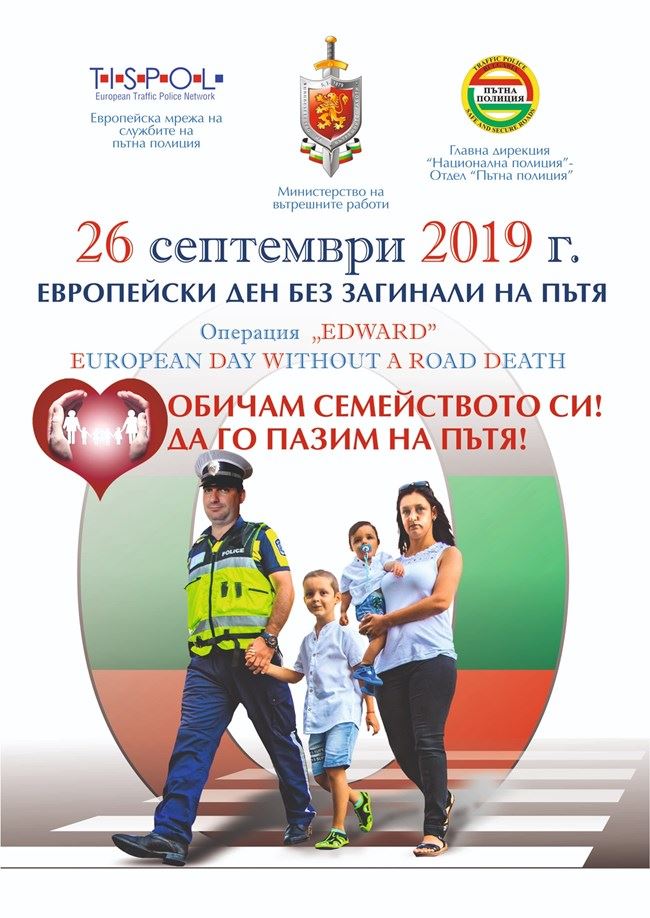 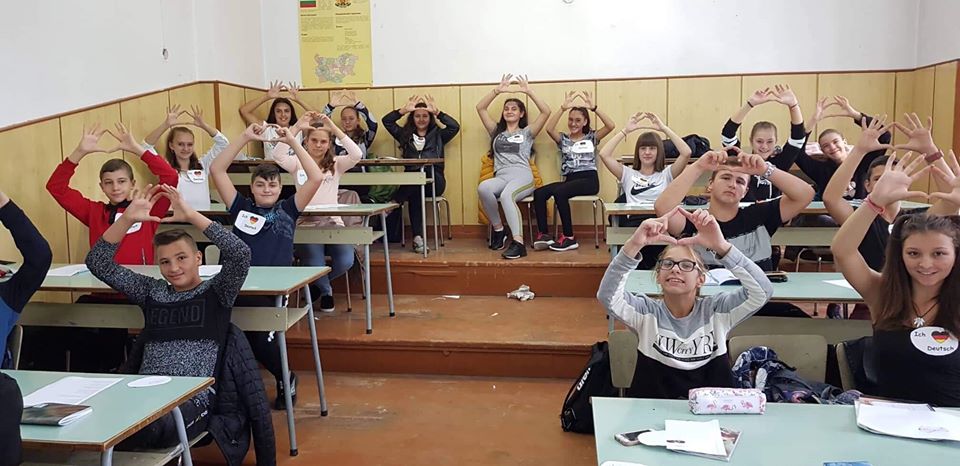 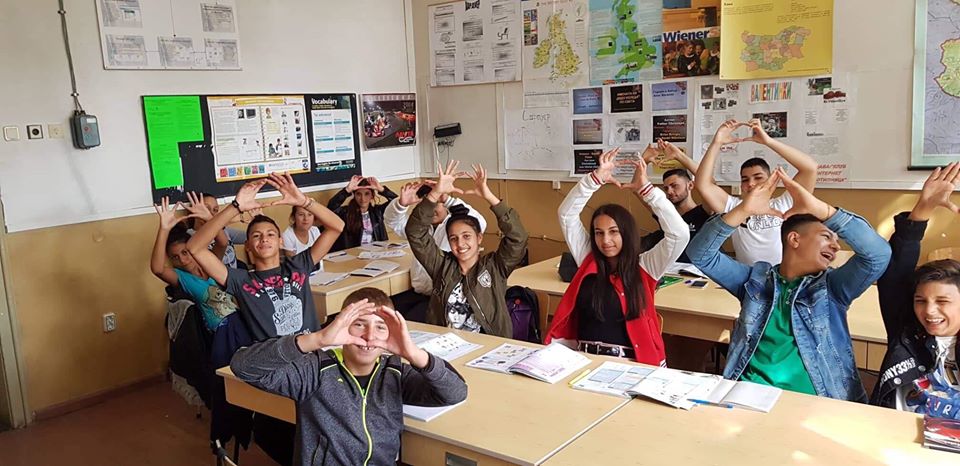 